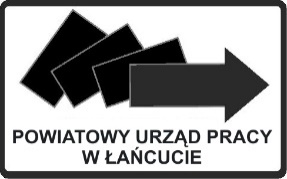 	POWIATOWY URZĄD PRACY W ŁAŃCUCIE                                                                                                  Łańcut, dn. ..................................…………………………          Pieczęć  OrganizatoraWNIOSEKO ORGANIZACJĘ ROBÓT PUBLICZNYCHNa zasadach określonych w ustawie z dnia 20.04.2004 r. o promocji zatrudnienia i instytucjach rynku pracy (Dz. U. z 2024 r., poz. 475 z późn. zm.) oraz w rozporządzeniu MPiPS z dnia 24 czerwca 2014 r. w sprawie organizowania prac interwencyjnych i robót publicznych oraz jednorazowej refundacji kosztów z tytułu opłaconych składek na ubezpieczenia społeczne (Dz. U. z 2014 r., poz. 864).W przypadku wystąpienia pomocy publicznej zastosowanie ma rozporządzenie Komisji (UE) nr 1407/2013 
z dnia 18 grudnia 2013 r. w sprawie stosowania art. 107 i 108 Traktatu o funkcjonowaniu Unii Europejskiej do pomocy de minimis (Dz. Urz. UE L 352 z 24.12.2013, str. 1 z późn. zm.) na mocy art.7 ust.4 tego rozporządzenia, rozporządzenie Komisji (UE) nr 1408/2013 z dnia 18 grudnia 2013 r. w sprawie stosowania art. 107 i 108 Traktatu o funkcjonowaniu Unii Europejskiej do pomocy de minimis w sektorze rolnym (Dz. Urz. UE L 352 z 24.12.2013, str. 9 z późn. zm.), oraz właściwe przepisy prawa UE dotyczące pomocy de minimis w sektorze rybołówstwa 
i akwakultury.Nazwa Organizatora, adres siedziby i miejsce prowadzenia działalności:.......................................................................................................................................................................................................................................................................................................................................................................................................................................................................................W przypadku, gdy Organizator robót publicznych nie będzie jednocześnie Pracodawcą dla skierowanego/ych bezrobotnego/ych – Organizator wskazuje Pracodawcę (nazwa Pracodawcy, adres jego siedziby i miejsca prowadzenia działalności):....................................................................................................................................................................................................................................................................................................................................................................................................................................................................................Imię i nazwisko, stanowisko służbowe osoby upoważnionej do reprezentowania Organizatora robót publicznych: .........................................................................................................................................................................................................................................................................................Imię i nazwisko, stanowisko służbowe, telefon kontaktowy osoby odpowiedzialnej ze strony Pracodawcy za realizację umowy o zorganizowanie robót publicznych: .......................................................................................................................................................................................................Numer REGON .................................................................................................................................Numer NIP .........................................................................................................................................PKD ...................................................................................................................................................Stopa procentowa składki na ubezpieczenie wypadkowe .................................................................Forma organizacyjno-prawna prowadzonej działalności ..............................................................................................................................................................................................................................Nazwa banku i numer rachunku bankowego ................................................................................................................................................................................................................................................Liczba osób bezrobotnych proponowanych do zatrudnienia ............................................................Planowany okres zatrudnienia osoby/osób bezrobotnej/ych w ramach robót publicznych:od ..................................................................... do ...........................................................................Informacja na temat oferowanych miejsc pracy oraz wymagań wobec kandydatów:- nazwa stanowiska pracy ..................................................................................................................- rodzaj wykonywanej pracy ..............................................................................................................- liczba miejsc pracy ..........................................................................................................................- niezbędne lub pożądane kwalifikacje ...........................................................................................................................................................................................................................................................- dodatkowe wymagania/umiejętności ............................................................................................................................................................................................................................................................Proponowane warunki pracy:- wymiar czasu pracy .........................................................................................................................- zmianowość .....................................................................................................................................- godziny pracy ..................................................................................................................................- miejsce wykonywania pracy ...........................................................................................................Wysokość proponowanego wynagrodzenia brutto dla skierowanego/ych bezrobotnego/ych*:............................................................................................................................................................Wnioskowana miesięczna wysokość refundowanych kosztów poniesionych na wynagrodzenie z tytułu zatrudnienia jednego skierowanego bezrobotnego: ..............................................................Liczba bezrobotnych ............................. przewidzianych do zatrudnienia przez Pracodawcę po upływie okresu ich zatrudnienia w ramach robót publicznych, przez okres min. 30 dni.…..………………………………………..                                                                                                                 Podpis i pieczątka imienna Organizatora* W przypadku większej liczby skierowanych bezrobotnych wskazać wysokość proponowanego wynagrodzenia dla każdej z tych osóbOświadczenie OrganizatoraŚwiadom/a odpowiedzialności karnej przewidzianej w art. 297 § 1  Kodeksu karnego, zgodnie z którym w przypadku przedłożenia w celu uzyskania wsparcia finansowego podrobionego, przerobionego, poświadczającego nieprawdę albo nierzetelnego dokumentu albo nierzetelnego pisemnego oświadczenia dotyczącego okoliczności 
o istotnym znaczeniu oświadczam co następuje:Nie zalegam w dniu złożenia wniosku z zapłatą wynagrodzeń pracownikom oraz z opłacaniem należnych składek na ubezpieczenia społeczne, ubezpieczenia zdrowotne, Fundusz Pracy oraz Fundusz Gwarantowanych Świadczeń Pracowniczych.Nie zalegam w dniu złożenia wniosku z opłacaniem w terminie innych danin publicznych.W okresie do 365 dni przed dniem złożenia wniosku nie zostałem(am) skazany(a) prawomocnym wyrokiem za naruszenie praw pracowniczych, lub nie jestem objęty(a) postępowaniem wyjaśniającym w tej sprawie. Spełniam warunki określone w rozporządzeniu Ministra Pracy i Polityki Społecznej z dnia 24 czerwca 2014 r. w sprawie organizowania prac interwencyjnych i robót publicznych oraz jednorazowej refundacji kosztów z tytułu opłaconych składek na ubezpieczenia społeczne (Dz. U. z 2014 r., poz. 864).Zatrudnieni bezrobotni otrzymają wszelkie uprawnienia wynikające z przepisów prawa pracy, z tytułu ubezpieczeń społecznych oraz norm wewnątrzzakładowych przysługujących zatrudnionym pracownikom.  Prowadzę/nie prowadzę* działalność/-ci gospodarczą/-ej w rozumieniu Ustawy z dnia 
30 kwietnia 2004 r. o postępowaniu w sprawach dotyczących pomocy publicznej 
(Dz. U. z 2023 r., poz. 702).* niewłaściwe skreślić……………………………………………Podpis i pieczątka imienna OrganizatoraPracodawcy wskazani przez Organizatora do zawarcia umowy w sprawie zorganizowania robót publicznych zobowiązani są dołączyć oświadczenie załączone do niniejszego wniosku.Organizator lub wskazany przez niego Pracodawca będący beneficjentem pomocy w rozumieniu ustawy z dnia 30 kwietnia 2004 r. o postępowaniu w sprawach dotyczących pomocy publicznej (Dz. U. z 2023 r. poz. 702) do wniosku dołącza informacje, zaświadczenia lub oświadczenia w zakresie, o którym mowa w art. 37 ust. 1 i 2 tej ustawy.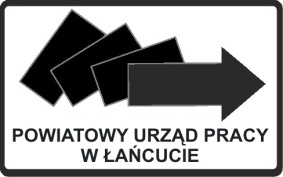 	POWIATOWY URZĄD PRACY W ŁAŃCUCIE		 …………………………… 					Łańcut, dnia………………………	Pieczątka firmowaOŚWIADCZENIE PRACODAWCYWSKAZANEGO PRZEZ ORGANIZATORA Świadom/a odpowiedzialności karnej przewidzianej w art. 297 § 1  Kodeksu karnego, zgodnie z którym w przypadku przedłożenia w celu uzyskania wsparcia finansowego podrobionego, przerobionego, poświadczającego nieprawdę albo nierzetelnego dokumentu albo nierzetelnego pisemnego oświadczenia dotyczącego okoliczności 
o istotnym znaczeniu  oświadczam co następuje:Nie zalegam w dniu złożenia wniosku z zapłatą wynagrodzeń pracownikom oraz z opłacaniem należnych składek na ubezpieczenia społeczne, ubezpieczenia zdrowotne, Fundusz Pracy oraz Fundusz Gwarantowanych Świadczeń Pracowniczych.Nie zalegam w dniu złożenia wniosku z opłacaniem w terminie innych danin publicznych.Spełniam warunki określone w rozporządzeniu Ministra Pracy i Polityki Społecznej z dnia 24 czerwca 2014 r. w sprawie organizowania prac interwencyjnych i robót publicznych oraz jednorazowej refundacji kosztów z tytułu opłaconych składek na ubezpieczenia społeczne (Dz. U. z 2014 r., poz. 864).Zatrudnieni bezrobotni otrzymają wszelkie uprawnienia wynikające z przepisów prawa pracy, z tytułu ubezpieczeń społecznych oraz norm wewnątrzzakładowych przysługujących zatrudnionym pracownikom. Prowadzę/nie prowadzę* działalność/-ci gospodarczą/-ej w rozumieniu Ustawy z dnia 
30 kwietnia 2004 r. o postępowaniu w sprawach dotyczących pomocy publicznej 
(Dz. U. z 2023 r., poz. 702).Oświadczam, że zapoznałem (am) się z klauzulą RODO, dostępną na stronie internetowej 
tut. Urzędu.…………………………………………………………….	    Podpis i pieczątka osoby reprezentującej Pracodawcę* niewłaściwe skreślić